ANALISIS DISTRIBUSI DAN MARGIN PEMASARAN TIMUN DI DESA PEMATANG KASIH KECAMATAN PANTAI CERMIN KABUPATEN SERDANG BEDAGAISKRIPSIOleh :Jihad Subarkha164114060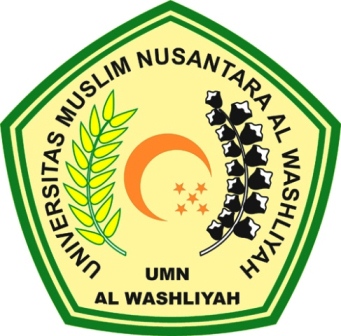 PROGRAM STUDI AGRIBISNISFAKULTAS PERTANIANUNIVERSITAS MUSLIM NUSANTARA AL WASHLIYAHMEDAN2020